Name of journal: World Journal of Cardiology Manuscript Type: Retrospective Cohort StudyRationale and Design of the Cardiorespiratory Fitness and Hospitalization Events in Armed Forces (CHIEF) Study in Eastern TaiwanLin GM et al. Rationale and Design of the CHIEF Study Informed consent statement: Participants were not required to give informed consent to this retrospective study since the analysis of baseline characteristics used anonymous clinical data that were obtained after each patient agreed to share with the results by written informed consent.Correspondence to: Gen-Min Lin, MD, MPH, Department of Medicine, Hualien-Armed Forces General Hospital, No. 630, Jiali Rd. Xincheng Township, Hualien 97144, Taiwan. E-mail: farmer507@yahoo.com.twTelephone: +886-3826-0601;Fax: +886-3826-1370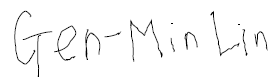 